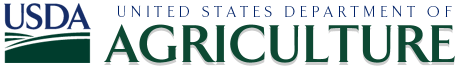 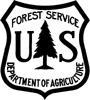 *******OUTREACH and VACANCY NOTICE******* WAYNE NATIONAL FORESTGS-0462-5 Integrated Natural Resource PositionsPERMANENT POSITIONTitle, Series, and Grade:  Forestry Technician (Recreation, Timber, Wildlife, Range, Fire and Fuels), 
GS-0462-05Positions:   Up to 4 positions maybe filled from this outreach/vacancy noticeTour of Duty:  Full- Time, PermanentDuty Station(s): Wayne National Forest, Ironton and/or Athens Ranger District The Wayne National Forest will be filling up to 4 positions, 1 position is a Recreation Technician position on the Ironton Ranger District and the other 3 maybe at either Ironton and/or Athens Ranger District. These positions will report to the Assistant District Ranger’s at either unit . Government housing is not available for the selected applicant.POSITION INFORMATION: These positions are located on a Forest Service unit and maybe assigned a variety of complex and recurring technical duties in support of the unit’s various natural resource management program areas.MAJOR DUTIES:  These positions may perform a variety of routine and frequently complex tasks involving techniques and practices relating to natural resources management programs, (i.e., timber/silviculture, recreation, wildlife, range and fire/fuels management). Successful accomplishment of the following assignments supports field projects and program planning activities for the unit:Timber: Collects, summarizes and prepares requested timber reports and maps which provide information in planting units concerning topography, livestock trespass, invasive species and general conditions of the area.Recreation: Assures recreation areas are maintained in accordance with standards and reports on condition of area. Makes group and individual contacts in providing forest recreation information and answering questions about recreation management on the unit. Provides specific information concerning camping or swimming and other area regulations such as fire, safety and sanitation. Notifies visitors of violations and potential violations.Wildlife: Makes wildlife and fish habitat surveys and implements coordination measure such as marking key areas. Performs independently, or as leader of a small project crew in construction or completing wildlife habitat improvement projects such as water developments, fish attractors, or clearing and planting site preparation areas for establishment of more desirable food or cover and other similar tasks. Participates in plant control or type conversion by flagging boundaries, operating equipment, carrying our kill studies, or reseeding.Range: Makes range analysis to determine utilization and grazing impact, and maps out key use areas. Checks allotments for compliance with permit and management plan and contacts permittee about maintenance and/or construction needs. Performs maintenance on range fences, lays out location for fence construction or cattle-guards and other range structural improvements, and locates areas suitable for the construction of range ponds or works on re-vegetation or plan control projects. Participates in noxious plant control, seeding, or similar projects by flagging boundaries, operating equipment, and carrying out kill studies. Identifies plant specimens in the field and collects and prepares specimens. Identifies plants and noxious weeds and determines how they grow. Applies the proper chemicals to control noxious weeds. Uses botanical key to identify plants encountered during field trips or surveys of forest and range areas. Compiles and summarizes the vegetation types obtained from ground surveys including forest health monitoring, biological evaluations, and range surveys. Layout of experimental plots by taking measurements and marking corners and boundaries.Fire and Fuels: Executes fuel treatment plans, slash hazard appraisals and hazard reduction plans. Records fuel treatment activity records for required reports and final project completion. Operates motor vehicles and equipment in support of fire suppression activities.Performs other duties as assigned. 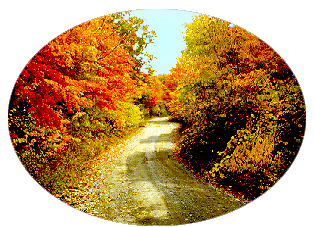 For questions about the position, or needing additional information, you can contact:
Dawn McCarthy, Athens Assistant District Ranger at either (740) 753-0527 or dmccarthy@fs.fed.us
Carol Boll, Ironton Assistant District Ranger at either (740) 534-6532 or cboll@fs.fed.usIf you are interested in joining our team, please complete the attached Outreach Response Form and return it to Ann Grasso, Administrative-Resources Group Leader at agrasso@fs.fed.us by the close of business on September 18, 2014.  
When we receive your outreach response form, we will notify you of the announcement number in USAJOBS automated application system at WWW.USAJOBS.GOV  for you to apply for the position.  
HOW TO APPLY: go to https://www.usajobs.gov/Step 1 — Create a USAJOBS account (if you do not already have one).  It is recommended that as part of your profile you set up automatic email notification to be informed when the status of your application changes. If you choose not to set up this automatic notification, you will need to log into your USAJOBS account to check on the status of your application.Step 2 — Create a resume with USAJOBS or upload a resume into your USAJOBS account profile.  You may want to customize your resume to ensure it accurately depicts your duties and accomplishments as they pertain to the position for which you’re applying. Include accurate information about the length of time you performed such duties as it is a key factor in determining whether or not you qualify for a specific grade. In addition, your resume must support your responses to the online questionnaire (you may preview the online questionnaire by clicking on the link at the end of the “How You Will Be Evaluated” section of the job announcement.Step 3 — Search for the job announcement number or simply click on the provided hyperlink. Please read the entire announcement and all the instructions before you begin. Click “Apply Online” and follow the prompts to complete the “Occupational Questionnaire” and attach any additional documents that may be required. You may update your application or documents anytime while the announcement is open. Simply log into your USAJOBS account and click on “Application Status.” Click on the position title, and then select “Update Application” to continue. If you need assistance with navigating through the USAJOBS website, please visit: https://help.usajobs.gov/index.php/Main_PageNon-Discrimination Statement
The U.S. Department of Agriculture (USDA) prohibits discrimination against its customers, employees, and applicants for employment on the bases of race, color, national origin, age, disability, sex, gender identity, religion, reprisal, and where applicable, political beliefs, marital status, familial or parental status, sexual orientation, or all or part of an individual's income is derived from any public assistance program, or protected genetic information in employment or in any program or activity conducted or funded by the Department. (Not all prohibited bases will apply to all programs and/or employment activities.)

To File an Employment Complaint

If you wish to file an employment complaint, you must contact your agency's EEO Counselor (PDF) within 45 days of the date of the alleged discriminatory act, event, or in the case of a personnel action. Additional information can be found online at http://www.ascr.usda.gov/complaint_filing_file.html. To File a Program Complaint

If you wish to file a Civil Rights program complaint of discrimination, complete the USDA Program Discrimination Complaint Form (PDF), found online at http://www.ascr.usda.gov/complaint_filing_cust.html, or at any USDA office, or call (866) 632-9992 to request the form. You may also write a letter containing all of the information requested in the form. Send your completed complaint form or letter to us by mail at U.S. Department of Agriculture, Director, Office of Adjudication, 1400 Independence Avenue, S.W., Washington, D.C. 20250-9410, by fax (202) 690-7442 or email at program.intake@usda.gov. Persons with Disabilities

Individuals who are deaf, hard of hearing or have speech disabilities and you wish to file either an EEO or program complaint please contact USDA through the Federal Relay Service at (800) 877-8339 or (800) 845-6136 (in Spanish).Persons with disabilities, who wish to file a program complaint, please see information above on how to contact us by mail directly or by email. If you require alternative means of communication for program information (e.g., Braille, large print, audiotape, etc.) please contact USDA's TARGET Center at (202) 720-2600 (voice and TDD). OUTREACH REPLY FORM
USDA, Forest Service, Wayne National Forest Multiple Positions GS-0462-5Please respond by September 18, 2014NAME:  __ ________________________________________________________________E-MAIL ADDRESS:   ______________________________________MAILING ADDRESS:  _____________________________________________________ TELEPHONE NUMBER:  ___________________________________________________ CURRENT POSITION TITLE:  _______________________________________________________How did you hear about this position? Organization Name___________________________Agency Contact_______ Other__________________________________________Duty Locations:                              _____ Athens                       _____IrontonIF NOT A CURRENT PERMANENT (CAREER OR CAREER CONDITIONAL) EMPLOYEE, ARE YOU ELIGIBLE TO BE HIRED UNDER ANY OF THE FOLLOWING SPECIAL AUTHORITIES:_____ PERSON WITH DISABILITIES_____ VETERANS READJUSTMENT_____ DISABLED VETERANS W/30% COMPENSABLE DISABILITY_____ VETERANS EMPLOYMENT OPPORTUNITIES ACT OF 1998_____ FORMER PEACE CORPS VOLUNTEER_____ PATHWAYS INTERNS/STUDENT CAREER EXPERIENCE PROGRAM_____ OTHER ________________________________________________Please return this form to Ann Grasso, Administrative-Resources Group Leader at:Email: agrasso@fs.fed.us
Fax: 740-753-0118Mail: 13700 US HWY 33, Nelsonville, OH 45764-9880If you have any questions or need further information, please call either Ann at 740-753-0852. 
